03.05.2015 г._№ 26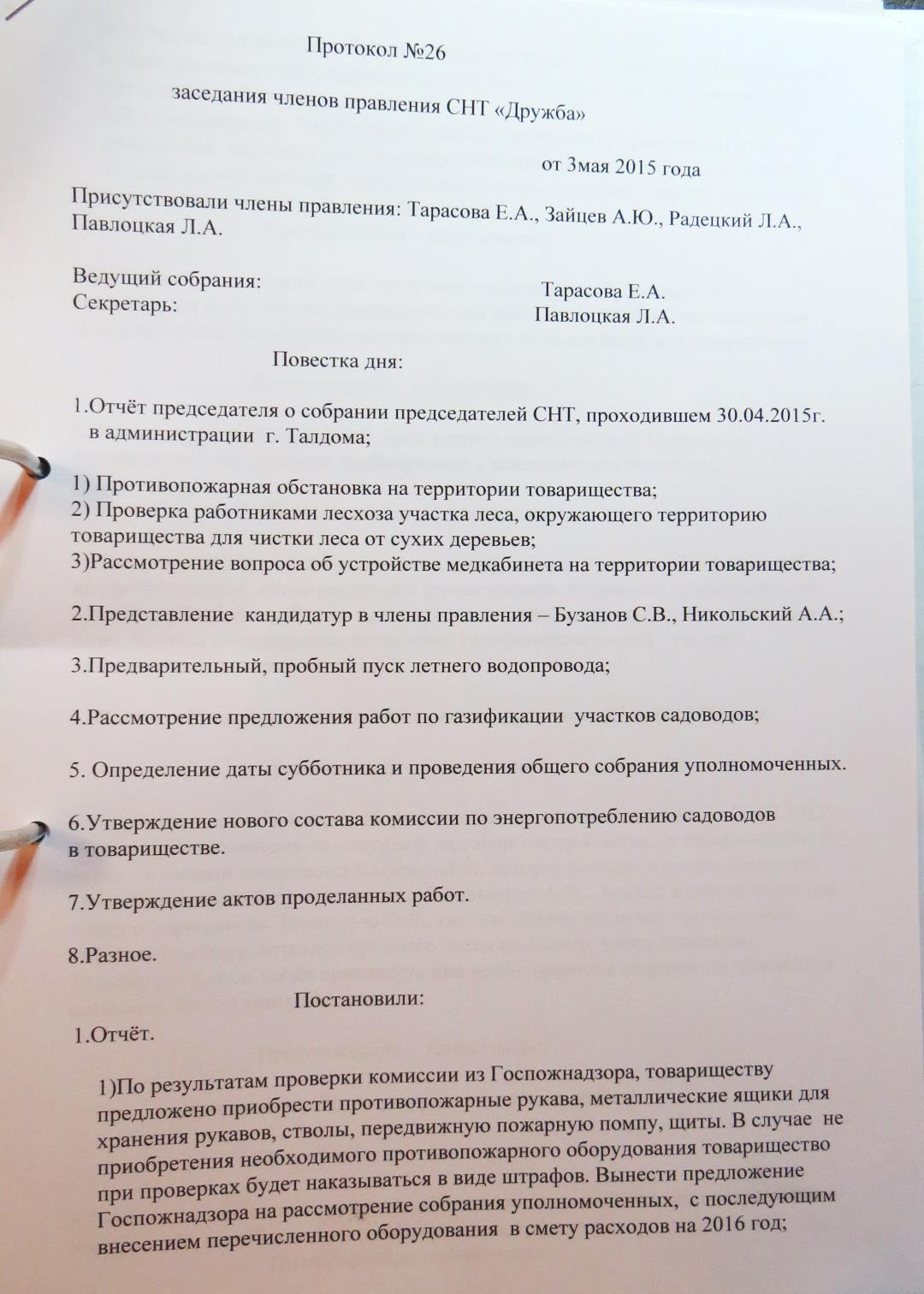 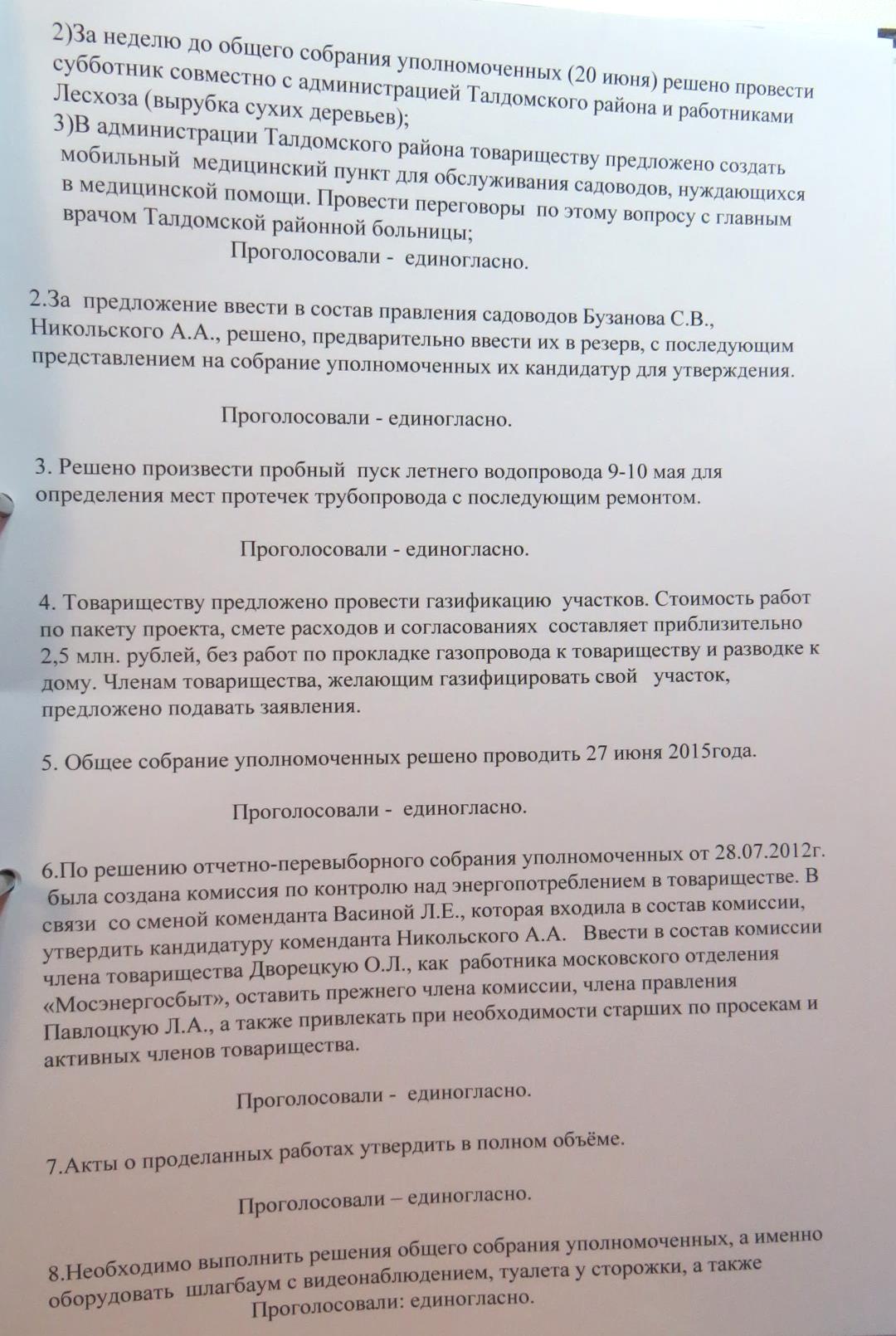 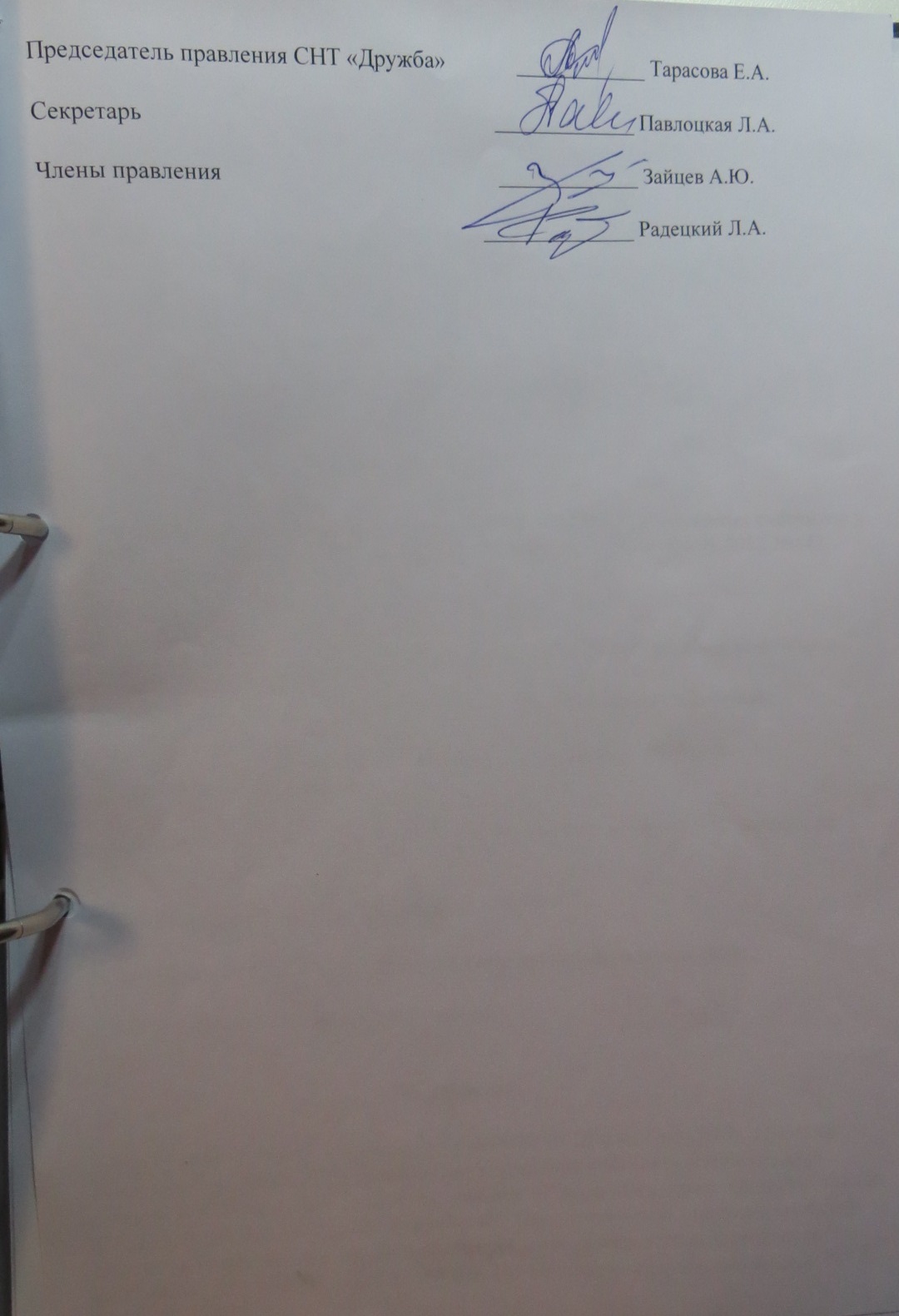 